        Sanja Pilić, O mamama sve najbolje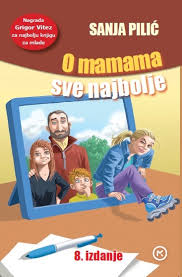      Za lektiru po izboru izabrala sam knjigu Sanje Pilić, O mamama sve najbolje koju je ilustrirao Ninoslav Kunc.      Prema vrsti djela knjiga Sanje Pilić, O mamama sve najbolje je roman. Djelo mi se jako svidjelo zato što je na neki način neobično. Puno je događaja i likova. Najsimpatičnije u romanu mi je što je književnica Sanja Pilić sebe stavila u glavnu ulogu, ulogu majke Karamele. Također mi se svidjelošto je većini likova dala čudna imena, počevši od sebe pa sve do svog muža Valdemara, kćeri Naranče ili sina Lastana.      Rekla bih da je ovaj roman drugačiji od ostalih koje sam do sada pročitala zato što ima priču koja je u isto vrijeme razumljiva, a opet u drugu ruku pomalo zbunjujuća. Ali kada se pročita cijelo djelo sve se shvati, shvatite koliko je knjiga zapravo zanimljiva.     Tema ovoga romana je majka Karamela koja želi postati književnica i pokušava napisati dječji roman, ali zbog prevelikoga stresa i brige za obitelj odustaje od svog sna. Na svu sreću uz nju je bila njezina obitelj, a najviše kći, i njezini prijatelji koji joj pomažu da ga na kraju ipak dovrši.     Radnja se događa u proljeće u Zagrebu.     Sporedni likovi u romanu su Karamelin muž Valdemar koji je bio pomoćnik glavnoga urednika seta na snimanju filma Smogovci, Karamelina kćerka Naranča, djevojka u pubertetu koja je uvijek bila tu za svoju majku od samoga početka pa sve do kraja romana i ona mi je jedan od najdražih likova, zatim se spominje i Karamelin sin Lastan koji je bio malen nestašan dječačić. Upoznajemo i jedan važan lik za ovaj roman, a to je Velimir. Velimir je lik kojega je Karamela davno izmislila i on je postao stvarna osoba što je, naravno, u pravome životu nemoguće. No, u knjigama je sve moguće, pa tako i u ovoj.      Još neki od sporednih likova su Karamelin prijatelj novinar Rene, njezina prijateljica Marijana te Valdemarova tetka, starija tvrdoglava žena, uvijek  spremna pomoći drugome.      I tako redom dolazimo do glavnoga lika koji je, kao što sam već spomenula, Karamela. Na početku je  romana bila dosta zatvorena, ali se kroz roman sve više otvara čitatelju. Kod nje mi se najviše svidjelo što nije kao „obične" majke: ludo se oblačila, vozila koturaljke (što je za ženu od trideset šest godina stvarno pohvalno). Imala je jednu čudnu naviku s kojom se prvi puta susrećem. Ponekad se nepoznatim ljudima predstavljala lažnim imenom i prezimenom. To mi je, moram priznati, bilo i pomalo smiješno, ali isto tako i zanimljivo. Karamela jako voli svoju obitelj, iako se povremeno svađala s mužem, ali to je normalno za svaki brak. Tijekom romana saznajemo da je jednom izmislila lik Velimira koji je postao stvarna osoba i tako sam shvatila da je jako maštovita osoba. Karamela se borila s depresijom, ali ju je na svu sreću uz pomoć prijatelja i obitelji uspjela prebroditi. Želi postati književnica te pokušava napisati dječji roman, ali misleći da ona to ne može, da nije dovoljno dobra književnica, odnosno zbog manjka samopouzdanja odustaje, ali tu je opet njezina obitelj i prijatelji koji je uvjeravaju da ona to može, daju joj podršku te ga ipak odluči dovršiti.      U uvodnom djelu romana upoznajemo književnicu Sanju Pilić koja iznosi svoje mišljenje o romanima u kojima su majke uvijek sporedne uloge ili su samo spomenute  i odlučuje to promijeniti tako što sebe stavlja u ulogu majke Karamele.      Zaplet radnje događa se kada Karamela jednoga dana na ulici sreće Velimira koji nju prepoznaje, ali ona njega ne. Odlučuju otići na kavu i on joj ispriča kako ga je ona davno izmislila, da je oživio te postaju dobri prijatelji.      Vrhunac  radnje je kada Karamela prestaje pisati svoj roman i upada u depresiju. Roman završava tako što Karamela odluči dovršiti roman i urednik biblioteke, gospodin Hotk, ga odlučuje tiskati.      Veliki problem  u ovom djelu je odnos između Karamele i Valdemara. Međusobno nisu podržavali svoje karijere. Valdemar nije volio čitati te nije podržavao Karamelu u pisanju romana, a Karamela se nije razumjela u snimanje te nije podržavala Valdemarov posao. Mislim da je to nerazumijevanje glavni problem čestih svađa između njih, ali na kraju razgovorom uspijevaju riješiti problem.      Drugi problem vezan je uz lik Velimira. Kao što sam većs pomenula, on je lik kojega je Karamela izmislila te je oživio. Muči ga što ne ostavlja otisak. Svaki put kada bi nešto dodirnuo prljavim rukama ne bi ostao nikakav otisak na površini i to mu je jako smetalo, smatrao je to nedostatkom. Upoznavši Marijanu, ona mu objašnjava da to nije nedostatak nego prednost, ono što ga čini jedinstvenim te mu je to prestalo smetati.      Još jedan veliki problem kojeg djelo obrađuje je problem depresije kod Karamele. Na svu sreću ona je imala malu depresiju, ali općenito problem depresije se danas u svijetu sve više javlja, ne samo kod odraslih, već sve više  kod djece. Depresija je bolest jer si depresivne osobe često oduzmu život ili se ozljeđuju i smatram da je potrebno liječiti se kod psihologa ili razgovarati s osobom kojoj vjerujemo jer je to jedini pravi i ispravan način.      Iz djela sam izdvojila lijepe misli koje su me se dojmile: Ali život se često trudi da smakne osmijeh s lica., Stvarnost je zaista najluđi i najbolji pisac svih vremena., Život je smrtno ozbiljna pojava kojoj sve jedinke nisu dorasle., Cijeli život je borba: može se vidjeti kako se gura kroz gužvu trudeći se da opstane.,  Uostalom, poznato je da, ako ne gledamo istinu u oči, ne vidimo ništa., U nadi je spas!,  Život je uostalom najbolji roman.      Najviše mi se svidio kraj romana, odnosno kada je Karamela dovršila svoj roman i kada ga je gospodin Hotk odlučio pretvoriti u knjigu jer znam koliko je to Karameli značilo.      Poruka djela je da je život borba i da ne smijemo odustajati od svojih  ciljeva i snova zbog tuđeg mišljenja. Uvijek će biti ljudi koji se neće slagati s onim što radimo, govorimo ili mislimo, ali ne trebamo obraćati pažnju na takve ljude. Trebamo ići za svojim ciljem, svojim snovima i željama, težiti ih ostvariti. Kada nam život pruži priliku da ispunimo svoje snove ili ciljeve, trebamo ju objeručke zgrabiti jer nikada ne znamo što nam život nosi. Danas možemo biti sretni i uživati u životu, a već sutra nam se život može okrenuti naglavačke. Kada nam se pruži prilika u životu, trebamo ju iskoristiti jer se, vjeruj te mi, neće pružiti dvaput, kako bi se reklo: Kada ti život da limune, napravi limunadu.         Neke mane mogu biti prednosti i činiti čovjeka jedinstvenim. Nisu sve mane uvijek loše kao što mi većinom mislimo. Smatram da niti jedan čovjek nema manu ako ju sam sebi ne izmisli u glavi, ako mi ne obraćamo pažnju na njih ni drugi neće.      Ovu knjigu bih preporučila apsolutno svima, i djeci i odraslima. Knjiga je puna događaja, likova, mudrih misli i poruka tako da mislim da bi se svima svidjela. Još jedan razlog zašto bi djeca moje dobi trebala pročitati ovu knjigu je taj što je kratka, a znam da je većini nas to najbitnije. Iako je knjiga kratka puna je zanimljivih događaja i vjerujem da bi svakoga zaintrigirali. Ako ikada dođete u priliku da pročitate ovu knjigu, toplo je preporučujem i nadam se da ćete uživati čitajući je.                                                                        Ivana Deže, 8.r.